.Start On Main Vocals.Heel Switches, Step Forward, Kick, ¼ Sailor Turn, R ight MamboTAG: Wall 7 Tag & Restart here.Shuffle Back with ¼ turn L, Cross BackLeft & Right Lock Back, Touch Left Toe Back, Unwind ½ Turn,1/4 Turn Rock, Recover,CrossChasse Left, Rock Back, Recover, Chasse Right, Cross L over Right Unwind ¾ TurnTAG: Wall 4 Tag & Restart here…Right Cross Shuffle, ¼ turnL, Touch RRight Cross Shuffle, Side Rock, Recover, ¼ Sailor Left, Rock Forward, RecoverFull Turn Over Right, Right Coaster Step. Left Kick Ball Change, Rock Forward, RecoverWall 3 Tag and Restart, Change count 7-8Full Turn Over left, Left Coaster Step, Right Shuffle Forward, Long Step Fwd, Touch RI would just like to say a big thank you to Kevin Winn, Lake Orion, Michigan, USA for the valuable help in making this dance come alive.This is the finished version that has been choreographed between two countries Scotland and USA.I hope all the dancers will love dancing this dance to a great piece of music by Lady Antebellum called Bottled Up Lightning.Bottle Up Lightning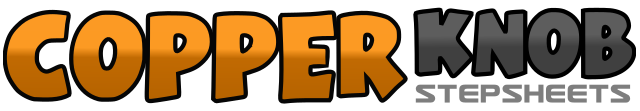 .......Count:56Wall:2Level:Intermediate.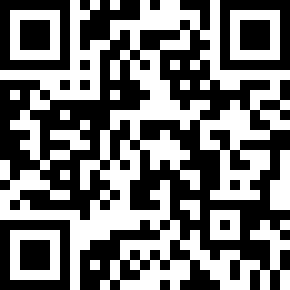 Choreographer:Karen Kennedy (SCO) & Ashleigh Louise McGonagall - June 2011Karen Kennedy (SCO) & Ashleigh Louise McGonagall - June 2011Karen Kennedy (SCO) & Ashleigh Louise McGonagall - June 2011Karen Kennedy (SCO) & Ashleigh Louise McGonagall - June 2011Karen Kennedy (SCO) & Ashleigh Louise McGonagall - June 2011.Music:Bottle Up Lightning - Lady A : (CD Single - Just A Kiss)Bottle Up Lightning - Lady A : (CD Single - Just A Kiss)Bottle Up Lightning - Lady A : (CD Single - Just A Kiss)Bottle Up Lightning - Lady A : (CD Single - Just A Kiss)Bottle Up Lightning - Lady A : (CD Single - Just A Kiss)........1&2&Touch Right Heel Fwd, Back In Place, Touch Left Heel Fwd, Back In Place3-4Step Fwd on Right Foot, Kick Left Fwd5&6Swing left Foot Behind Right ¼ turn Left, Step Right To Side, Step Left To Side7&8Rock Forward On Right, Recover On Left, Bring Right Back In Place1&2Step back on L, Step together on R, Step Back on L with ¼ turn L3-4Cross R over L, Take a small step back on L, (Restart at Beginning)1&2Step Left Foot Back, Lock Right In Front, Step Left Back3&4Step Right Foot Back, Lock Left in Front, Step Right Back5 -6Touch Left Toe back, Unwind ½ Turn left ( Weight on left Foot)7&8¼ turn Left Rock onto Right Foot, Recover on left, Cross Right Over Left1&2Step left To Side, Close Right To left, Step Left To Side3 -4Rock Back On Right, Recover On Left5&6Step Right To Side, Close Left To Right, Step Right To Side7 -8Cross Left Over Right, Unwind ¾ Turn Right ( Transfer Weight Onto Left)1&2Cross Right over Left, Step Left to Side, Cross Right Over Left3-4Step Left with ¼ turn, Touch Right next to Left ( Restart from beginning)1&2Cross Right Over Left, Step Left To Side, Cross Right Over Left3 -4Rock Left To Side, Recover On Right5&6Cross Left Behind Right, ¼ Turn Left, Step Right To Side, Step Left To Side7 -8Rock Forward On to Right, Recover Back on Left1 -2½ Turn Right Stepping On Right Foot, ½ Turn Right Stepping On Left Foot3&4Step Back On Right Foot, Step Back on Left Foot, Step Right Foot Forward5&6Kick Left Foot Forward, Step Left Into Right, Step On Right7 -8Rock Forward on Left, Recover On Right7 -8Long Step Forward on Left, Touch Right In Place. ( Start Again: 48 Counts 3rd Wall)1 -2½ turn Left Stepping on Left Foot, ½ Turn Left Stepping On Right Foot3&4Step Left Foot Back, Step Right Foot Back, Step Left Foot Forward5&6Step Right Forward, Step Left Foot Forward, Step Right Foot Forward7 -8Long Step forward On Left, Touch Right In Place ( Start Again)